KONSTANTIN KURYLEVDoctor of SciencesContact Information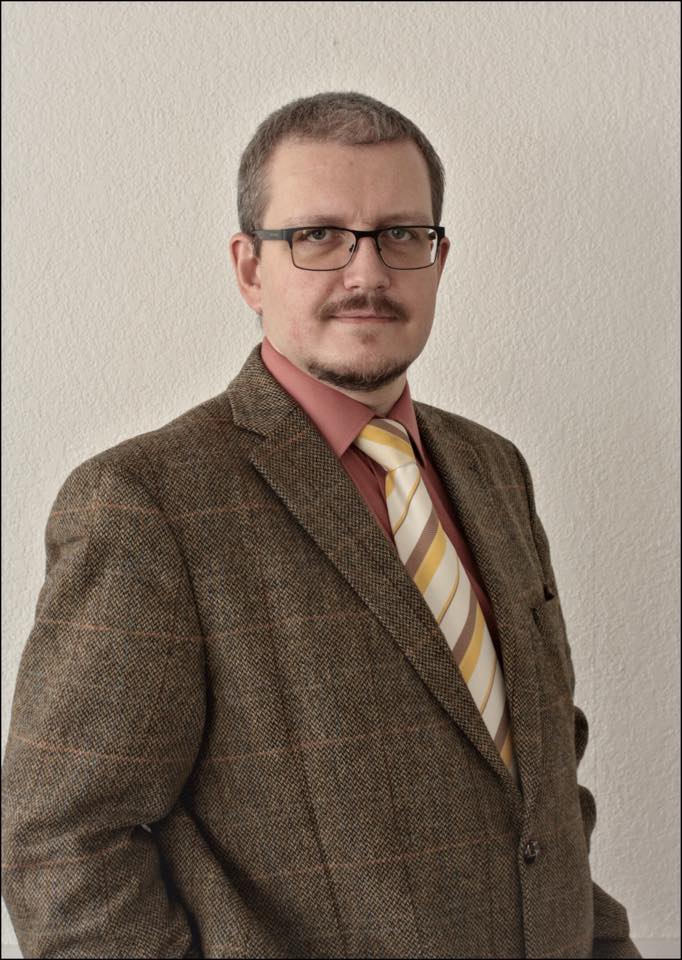 Current Address: Academic Bakulev Str. 6, apartment 286117513 Moscow, RussiaE-Mail: kuryljov@narod.ruTel.: +7 903 127 77 81Personal InformationDate of birth: 05/07/1975Country of origin: RussiaLanguagesRussian (native proficiency) 		English (professional working proficiency)French (professional working proficiency)Education2016Degree: Doctor of Historical Sciences1999 – 2002Peoples' Friendship University of Russia, Moscow, RussiaFaculty: Humanitarian and Social Sciences Department: Russian HistoryDegree: Candidate of Historical Sciences 1997 – 1999Peoples' Friendship University of Russia, Moscow, RussiaFaculty: Humanitarian and Social Sciences Department: Russian HistoryDegree: Master of Russian History, Diploma with Honours1997 – 1999Peoples' Friendship University of Russia, Moscow, RussiaFaculty: Foreign Languages 
Diplomas: Interpreter from English Language; Interpreter from French Language1992 – 1997Peoples' Friendship University of Russia, Moscow, RussiaFaculty: Humanitarian and Social Sciences Department: Russian HistoryDegree: Bachelor of Russian History, Diploma with HonoursWork Experience2003 – presentAssociate Professor at the Department of Theory and History of International Relations, Deputy Head of the Department of Theory and History of International Relations on the scientific work, Peoples' Friendship University of Russia, Moscow, Russia2001 – 2003Assistant at the Department of Theory and History of International Relations, Peoples' Friendship University of Russia, Moscow, Russia1999 – 2001Lecturer at the Department of Foreign Languages, Moscow regional institute of higher socio-economic education, Vidnoye, Russia1999 – 2000Acting Head of the Department of Foreign Languages, Moscow regional institute of higher socio-economic education, Vidnoye, RussiaAdvanced TrainingsNovember 2016Course “Leading journals of the world in the social sciences: how to read and write articles in Scopus”, Peoples' Friendship University of Russia, Moscow, RussiaFebruary 2016Course “Work with Telecommunication educational information system”, Peoples' Friendship University of Russia, Moscow, RussiaSeptember 2010Course “Methods of teaching general and special disciplines in Russian for foreign students”, Peoples' Friendship University of Russia, Moscow, RussiaMarch – May 2009Course “Information technology in education process. Computer testing”, Peoples' Friendship University of Russia, Moscow, RussiaOctober – November 2008Course “Foreign Language (English)”, Peoples' Friendship University of Russia, Moscow, RussiaFebruary – June 2006Course “Information technology in education”, State Academy of Innovations, Moscow, RussiaSeptember 2004Course “Methods of teaching general and special disciplines in Russian for foreign students”, Peoples' Friendship University of Russia, Moscow, RussiaMembership2011 – presentMember of the University Association for Contemporary European Studies (UACES), London, United Kingdom 2017 – presentMember of the International Studies Association (ISA), San Francisco, USA 